Assistant Underwriter – Classic Car6 Month Fixed Term Contract Brentwood, Essex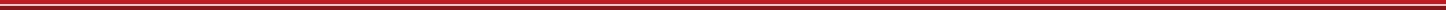 ABOUT USERS is the UK's largest specialist motor insurer with an A+ rating and are considered first by brokers for specialist motor risks. We recognise that for some, motor insurance is more than just a must-have; it's a way of taking care of what stands at the heart of their passion or livelihood. For those people, standard insurance isn't enough. That's why we work exclusively with motor insurance brokers to help get under the skin of the most difficult insurance risks, helping build products to meet their customer’s needs. THE ROLEWorking within the Classic Car team, which is responsible for a diverse book of business including American Classics, Daimlers, Triumphs and Morris’ - you will help the team to continue delivering an exceptional service to our customers.A phone-based role, you will be dealing directly with new and existing customers - supporting them with any queries they may have (on quotations, new business & policy adjustments).  Given this it’s important that you have a confident telephone manner and a proven customer service background.As we’re approaching our busy season for Classic Cars, you will be working in a fast-paced environment, but it’s important that you still maintain your high levels of accuracy and are able to deliver on allocated tasks.Insurance experience is not essential as you will receive full training in order to develop your knowledge and earn your underwriting level – which will then allow you further scope in the role to progress on to more underwriting based activities.If you have an insurance background, either from an insurer or broker, this offers you the opportunity to start working sooner on the underwriting activities.CLOSING DATEDo you have the appetite to develop your skills? Then send your CV to us by 5pm Friday 2nd March 2018 